AGENDA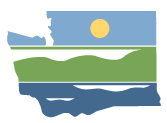 WRIA 10 Watershed Restoration and EnhancementCommittee meetingJuly 18, 2019 | 1:30 p.m.-3:00 p.m.| WRIA 10 webpageLocationWebEx.Meeting information at bottom of agenda.Committee ChairRebecca BrownRebecca.brown@ecy.wa.govHandoutsAgendaRecommendationWelcome, Roll Call, Introductions, and Standing Business1:30 p.m. | 20 minutes | Facilitator and Chair | DecisionWebEx orientation and troubleshooting.Roll call of committee members.Introductions of other meeting attendees.Review agenda.Approve June meeting summary.Public Comment1:50 p.m. | 5 minutes | FacilitatorPermit Exempt Well Projections1:55 p.m. | 45 minutes | Chair, Facilitator, Technical Workgroup | Discussion, DecisionPresent recommended method for PE well use projections based on development capacity.Discuss and ask questions about proposed method.Decision on proposed/recommended projection method.Next Steps and Action ItemsMeeting adjourned Next meeting—August 7 at 9:30 a.m.Puyallup Public Library—324 S. Meridian, Puyallup.WebEx Meeting InformationMeeting number: 806 901 465Password: r9wbWFbvLink to WebEx Meeting Join by video systemDial 806901465@watech.webex.comYou can also dial 173.243.2.68 and enter your meeting number.Join by phone+1-415-655-0001 US TollAccess code: 806 901 465